ЕВИДЕНЦИЈА О ИЗВОЂЕЊУ НАСТАВЕФЕБРУАР 2023. ГОДИНЕСПИСАК СТУДЕНАТАПП1 - Практично предавање првоПВ1 – Практичне вјежбе првеПП2 - Практично предавање другоПВ2 – Практичне вјежбе другеПП3 - Практично предавање трећеПВ3 – Практичне вјежбе треће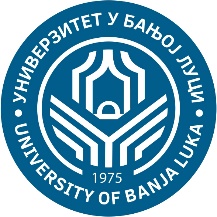 УНИВЕРЗИТЕТ У БАЊОЈ ЛУЦИ                           ФАКУЛТЕТ БЕЗБЈЕДНОСНИХ НАУКА Катедра полицијских наука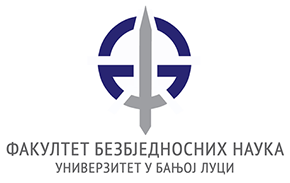 ПредметШифраСтудијски програмЦиклус студијаГодина студијаСеместарОблик наставеГрупаСФО 1ОБК20СФО1Безбједност и криминалистикаIIIIГрупни3Редни бројБрој индексаПрезимеИмеПП1ПП2ПП3ПП4ПП512225/22ВилотићВалерија22329/22ВујасиновићМаша32303/22ВукојеАндреа42223/22ВукојевићТијана52279/22ВукшаВукашин62280/22ГалићАнђела72285/22ГалићТеодора82330/22ГојковићСтефан92247/22ДобранићАндреа102314/22ДрљићАнастасија112308/22КрстићСрђан   В122322/22ЛатиновићЈована132301/22МалијевићДеана142233/22МарићГоран152320/22МарјанацБане162208/22МашићРастко172286/22МиливојевићАнђела182261/22МилинковићСлободанка192254/22МилојчићНаташа202239/22МирковићЈелена212333/22МитровићАнђелина222297/22МишановићДавид232256/22МишановићАндреа242275/22МршићДанило252332/22НоваковићНикола262312/22ОпачићОгњен   В272192/22ПанићСпоменка282242/22ПејићАнђела292224/22ПерићНиколина302232/22ПетрушићМарија312253/22ПећанацВасилија323334353637383940УчионицаУчионицаУчионицаУчионицаКаб. 27 ФФВиСКаб. 27 ФФВиСКаб. 27 ФФВиСКаб. 27 ФФВиСКаб. 27 ФФВиСДатумДатумДатумДатумВријемеВријемеВријемеВријеме12:00 – 12:4514:30 – 15:1512:00 – 12:4514:30 – 15:1512:00 – 12:45Одржано часова ППОдржано часова ППОдржано часова ППОдржано часова ПП11111Наставник – Доц. др Ненад РађевићНаставник – Доц. др Ненад РађевићНаставник – Доц. др Ненад РађевићНаставник – Доц. др Ненад РађевићПотпис наставникаПотпис наставникаПотпис наставникаПотпис наставникаВријемеВријемеВријемеВријеме12:45 – 13:3015:15 – 16:0012:45 – 13:3015:15 – 16:0012:45 – 13:30Одржано часова ПВОдржано часова ПВОдржано часова ПВОдржано часова ПВ11111Сарадник – мр Лазар ВулинСарадник – мр Лазар ВулинСарадник – мр Лазар ВулинСарадник – мр Лазар ВулинПотпис сарадникаПотпис сарадникаПотпис сарадникаПотпис сарадника